27.11.2017											         № 1249						г. СевероуральскОб образовании избирательных участков, участков референдумана территории Североуральского городского округа для проведениявыборов и референдумов всех уровнейРуководствуясь Федеральным законом от 12 июня 2002 года № 67-ФЗ «Об основных гарантиях избирательных прав и права на участие в референдуме граждан Российской Федерации», Избирательным кодексом Свердловской области, Уставом Североуральского городского округа, Администрация Североуральского городского округаПОСТАНОВЛЯЕТ:1. Образовать избирательные участки, участки референдума на территории Североуральского городского округа для проведения выборов и референдумов всех уровней:1) избирательный участок № 2447 с центром в здании муниципального автономного общеобразовательного учреждения средняя общеобразовательная школа № 8, город Североуральск, улица Советская, дом 41 (2003 избирателей)Описание границ участка:поселок Бокситы – все дома;улица Вагранская – все дома;улица Гаражная – все дома;улица Гоголя – все дома;улица Зои Космодемьянской – все дома;улица Источная – все дома;улица Калинина – все дома;улица Куйбышева – все дома;улица Маяковского - дома №№ 11, 13, 15, 16, 18, 24, 26, 28;улица Советская – дома с № 32 по № 56 по четной стороне, № 39, № 71А;улица Толстого – все дома;улица Шевченко – все дома;улица Щорса – все дома;2) избирательный участок № 2448 с центром в здании муниципального автономного образовательного учреждения средняя общеобразовательная школа № 9, город Североуральск, улица Молодежная, дом 22 (1919 избирателей)Описание границ участка:улица Красноармейская - все дома;улица Набережная – все дома;улица Ленина - дома №№ 35, 37, 39, 42, 43;улица Маяковского - дома №№ 14, 20, 22;улица Павла Баянова - дома №№ 1, 6, 6А;улица Свердлова - дома с № 129 по № 159 по нечетной стороне, дома с № 130 по № 148 по четной стороне;улица Советская – дома с № 3 по № 37 по нечетной стороне, дома с № 4 по № 26 по четной стороне;3) избирательный участок № 2449 с центром в здании муниципального автономного учреждения дополнительного образования «Центр внешкольной работы», город Североуральск, улица Каржавина, дом 27 (2127 избирателей)Описание границ участка:улица Белинского - дома №№ 15, 17, 19;улица Каржавина - дома с № 28 по № 44 по четной стороне;улица Мира – дома с № 5 по № 15 по нечетной стороне;улица Чайковского - дома №№ 1А, 2А, 4;улица 50 Лет СУБРа – дома с № 49 по № 61 по нечетной стороне;4) избирательный участок № 2450 с центром во Дворце культуры «Современник», город Североуральск, улица Ленина, дом 24 (1646 избирателей) Описание границ участка:улица Белинского - дома №№ 21, 23, 24, 26, 27, 28, 30, 32;улица Каржавина - дома №№ 23, 31, 33, 35, 37;улица Ленина - дома с № 28 по № 40 по четной стороне, дома №№ 29, 31;улица Маяковского – дома с № 1 по 9 по нечетной стороне;улица Молодежная - дома с № 12 по № 20 по четной стороне, дома с № 13 по № 25 по нечетной стороне;улица Свердлова - дома с № 54 по № 60 по четной стороне, дома с № 57 по № 73А по нечетной стороне;улица Чайковского - дома с № 10 по № 20 по четной стороне, дома с № 19 по № 23 по нечетной стороне;5) избирательный участок № 2451 с центром в здании Государственного автономного профессионального образовательного учреждения Свердловской области «Североуральский политехникум» (ранее СПТУ № 95), город Североуральск, улица Степана Разина, дом 1 (1632 избирателей) Описание границ участка:улица Бажова - дома с № 1 по № 23 по нечетной стороне, дома с № 2 по № 22 по четной стороне;улица Белинского - дома с № 1 по № 13 по нечетной стороне;улица Буденного - дома №№ 1, 2, 3, 4, 5, 6;улица Горняков - дома с № 31 по № 63 по нечетной стороне, дома с № 14 по № 70 по четной стороне;улица Железнодорожная - все дома;улица Загородная - дома с № 46 по № 68 по четной стороне;улица Котовского - все дома;улица Лермонтова - все дома;улица Лесная - все дома;улица Малышева - все дома;улица Мира - дом №18;улица Островского - дома с № 1 по № 95 по нечетной стороне, дома с № 2 по № 92 по четной стороне;улица Радищева - все дома;улица Сергея Лазо - все дома;улица Сосновая - все дома;улица Хохрякова - дома с № 1 по № 41 по нечетной стороне, дома с № 2 по № 92 по четной стороне;улица Чернышевского - все дома;улица 144 квартал – все дома;улица 50 Лет СУБРа – дома с № 35 по № 47 по нечетной стороне;6) избирательный участок № 2452 с центром во Дворце культуры «Современник», город Североуральск, улица Ленина, дом 24 (1976 избирателей)Описание границ участка:улица Горького - дома с № 42 по № 64 по четной стороне;улица Каржавина - дома №№ 15, 15А, 17, 21;улица Ленина - дома №№ 14А, 18, 22, дома с № 19 по № 27 по нечетной стороне;улица Мира – дома №№ 1, 2, 3, 4;улица Молодежная - дома №№ 7, 8, 9, 10;улица Октябрьская - дома с № 38 по № 70 по четной стороне;улица Осипенко - все дома;улица Первомайская - дома с № 37 по № 59 по нечетной стороне, дома с № 50 по № 84 по четной стороне;улица Пирогова - дома с № 71 по № 95 по нечетной стороне, дома с № 72 по № 90 по четной стороне;улица Свердлова - дом № 52;улица Чайковского – дома №№ 9, 11, 13;улица Чкалова - все дома;улица 8 Марта - все дома;7) избирательный участок № 2453 с центром в здании Муниципального автономного общеобразовательного учреждения средняя общеобразовательная школа № 1, город Североуральск, улица Свердлова, дом 44 (1632 избирателей) Описание границ участка:улица Карла Маркса - все дома;улица Карпинского - все дома;улица Октябрьская – дом № 45, дома с № 74 по № 94 по четной стороне;улица Первомайская – дома №№ 65, 67, 69, дома с № 90 по № 106 по четной стороне;улица Пушкина - все дома;улица Свердлова - дома с № 11 по № 45А по нечетной стороне, дома с № 40 по № 50 по четной стороне;улица Циолковского – дом № 46.8) избирательный участок № 2454 с центром в здании Муниципального унитарного предприятия «Комэнергоресурс» (ранее СПТУ № 76), город Североуральск, улица Свердлова, дом 5 (1835 избирателей)Описание границ участка:улица Ватутина - дома с № 26 по № 34 по четной стороне, дома №№ 21, 23, 25;улица Заречная – все дома;улица Комсомольская - дома с № 31 по № 57 по нечетной стороне, дома с № 22 по № 50 по четной стороне;улица Октябрьская - дома №№ 41, 43, 49, 49А, дома с № 96 по № 136 по четной стороне;улица Свердлова – дома №№ 3, 7;улица Циолковского – дома №№ 23, 40, 42.9) избирательный участок № 2455 с центром в здании Автономной некоммерческой организации «Центр содействия развития образования», город Североуральск, улица Ватутина, дом 17А (1683 избирателей)Описание границ участка:улица Буденного - дома с № 24 по № 36 по четной стороне;улица Ватутина - дома с № 3 по № 19 по нечетной стороне, дома №№ 22, 24;улица Григория Постникова – все дома;улица Комсомольская - дома №№ 15, 17;улица Комсомольская Правда – все дома;улица Ленина - дома с № 1 по № 9 по нечетной стороне, дома с № 2 по № 6 по четной стороне;переулок Ленина - все дома;переулок Лесной – все дома;улица Максима Походяшина – все дома;улица Свердлова – дом № 4;улица Солнечная – все дома;улица Тургенева - все дома.улица Энтузиастов – все дома;улица Ясная – все дома;10) избирательный участок № 2456 с центром в здании муниципального автономного общеобразовательного учреждения средняя общеобразовательная школа № 11, город Североуральск, улица Молодежная, дом 4 (1579 избирателей)Описание границ участка:улица Буденного - дом № 21А, 22, 23, 23А;улица Ватутина - дома с № 4 по № 16 по четной стороне;улица Каржавина - дома №№ 6А, 10, 11, 13;улица Комсомольская - дома №№ 7, 9, 11А;улица Октябрьская - дома с № 1 по № 13 по нечетной стороне, дом № 29;улица Циолковского - дома №№ 1, 5, 5А, дома с № 6 по № 18 по четной стороне;улица Шахтерская - дома №№ 1, 1А, 3А;11) избирательный участок № 2457 с центром в здании клуба поселка Покровск-Уральский, город Североуральск, поселок Покровск-Уральский, улица Советская, дом 28 (1025 избирателей)Описание границ участка:поселок Покровск-Уральский – все дома;12) избирательный участок № 2458 с центром в здании муниципального бюджетного общеобразовательного учреждения основная общеобразовательная школа № 4, город Североуральск, поселок Баяновка, улица Гагарина, дом 7 (466 избирателей)Описание границ участка:поселок Баяновка – все дома;13) избирательный участок № 2459 с центром в здании детского юношеского досугового центра «Ровесник», город Североуральск, поселок Третий Северный, улица Кедровая, дом 19 (1435 избирателей)Описание границ участка:поселок Третий Северный – все дома;14) избирательный участок № 2460 с центром в здании Муниципального автономного общеобразовательного учреждения «Средняя общеобразовательная школа № 14 имени Героя России Дмитрия Шектаева», город Североуральск, поселок Калья, улица Комарова, дом 13А (1749 избирателей)Описание границ участка:поселок Калья:улица Бажова - все дома;улица Больничный переулок - дома №№ 6, 7, 8, 10;улица Зои Космодемьянской – дома с № 7 по № 19 по нечетной стороне, дома с № 12 по № 28 по четной стороне;улица Кирова - все дома;улица Комарова - дома с № 12 по № 78 по четной стороне, дома с № 9 по № 39 по нечетной стороне;улица Ленина – дома с № 35 по № 83 по нечетной стороне, дома №№ 56, 58;улица Олега Кошевого - дома с № 12 по № 20 по четной стороне, дома с № 25 по дом № 45 по нечетной стороне;улица Шахтерская - дома №№ 10, 12, 13, 15, 15А;15) избирательный участок № 2461, с центром в доме культуры «Горняк» поселка Калья, город Североуральск, поселок Калья, улица Ленина, дом 33 (2201 избирателей)Описание границ участка:поселок Калья:улица Калинина - дома с № 5 по № 47А по нечетной стороне, дома с № 2 по № 62 по четной стороне;улица Клубная – дома №№ 4, 5, 12, 12/1, 14;улица Комарова – дома с № 1 по № 7 по нечетной стороне, дома с № 2 по № 10 по четной стороне;улица Красноармейская – дома с № 1 по № 13 по нечетной стороне, дома с № 2 по № 24 по четной стороне;улица Ленина – дома с № 1 по № 31 по нечетной стороне, дома с № 2 по № 34 по четной стороне;улица Октябрьская - все дома;улица Первомайская – все дома;улица 40 лет Октября – дома с № 2 по № 54 по четной стороне, с № 1 по № 65 по нечетной стороне;16) избирательный участок № 2462 с центром в здании Муниципального автономного общеобразовательного учреждения средняя общеобразовательная школа № 13, город Североуральск, поселок Черемухово, улица Калинина, дом 19 (1708 избирателей)Описание границ участка:поселок Черемухово:улица Ватутина - дома №№ 1, 2, 4, 5, 6, 22, 25, 27;улица Вокзальная – дома №№ 1, 3, 9;улица Калинина - дома с № 1 по 33 по нечетной стороне, дом № 12;улица Ленина – дом № 11;улица Матросова - дома с № 1 по № 61 по нечетной стороне, с № 2 по № 40 по четной стороне;улица Степана Разина - все дома;17) избирательный участок № 2463 с центром в здании Муниципального автономного общеобразовательного учреждения средняя общеобразовательная школа № 13, город Североуральск, поселок Черемухово, улица Калинина, дом 19 (1273 избирателей)Описание границ участка:поселок Черемухово:улица Ватутина дома №№ 30, 32, 34, 40А;улица Гагарина - все дома;улица Жданова - все дома;улица Иванова - все дома;улица Калинина – дома с № 31 по № 73 по нечетной стороне, дом № 12, № 14, дома с № 32 по № 94 по четной стороне;улица Кирова - все дома;улица Ленина - дома с № 16 по № 90 по четной стороне, с № 29 по № 81 по нечетной стороне;улица Матросова - дома с № 50 по № 108 по четной стороне, с № 63 по № 141 по нечетной стороне;улица Октябрьская - все дома;улица Пушкина - все дома;улица Свердлова - все дома;улица Титова - все дома;18) избирательный участок № 2464 с центром в здании клуба поселка Сосьва, город Североуральск, поселок Сосьва, улица 40 лет Октября, дом 2 (246 избирателей)Описание границ участка:поселок Сосьва – все дома;19) избирательный участок № 2465 с центром в здании Управления Администрации Североуральского городского округа в поселках Черемухово, Сосьва и селе Всеволодо-Благодатское, город Североуральск, село Всеволодо-Благодатское, улица Кирова, дом 21 (180 избирателей)Описание границ участка:село Всеволодо-Благодатское – все дома;20) избирательный участок № 2466 с центром в здании молодежно-подросткового клуба «Искра», город Североуральск, поселок Черемухово, улица Ленина, дом 15 (1696 избирателей) Описание границ участка:поселок Черемухово:улица Калинина - дома с № 2 по № 10А по четной стороне;улица Ленина - дома с № 2 по 14 по четной стороне, дома с № 1 по № 13 по нечетной стороне;Пожарное депо – все дома;21) избирательный участок № 2567 с центром в здании Муниципального автономного общеобразовательного учреждения средняя общеобразовательная школа № 11, город Североуральск, улица Молодежная, дом 4 (1662 избирателей)Описание границ участка:улица Ватутина – дома №№ 18, 20;улица Комсомольская – дом № 20;улица Ленина - дома №№ 10, 12, 14, 15, 17, 17А;улица Октябрьская - дома №№ 31, 33, 35, 37;улица Циолковского – дома №№ 19, 28;улица Школьный переулок – все дома;22) избирательный участок № 2568 с центром в административном здании Государственного автономного стационарного учреждения социального обслуживания Свердловской области «Североуральский психоневрологический интернат», город Североуральск, улица Советская, дом 71 (200 избирателей)Описание границ участка:улица Советская - дом № 71;23) избирательный участок № 2616 с центром в здании Муниципального автономного общеобразовательного учреждения «Средняя общеобразовательная школа № 9» город Североуральск, улица Молодежная, дом 22 (1952 избирателей)Описание границ участка:улица Бажова – дома с № 24 по № 54 по четной стороне, дома с № 25 по № 53 по нечетной стороне;улица Белинского - дома с № 2 по № 16 по четной стороне;улица Горняков – дома с № 65 по № 135 по нечетной стороне, дома с № 72 по № 120 по четной стороне;улица Декабристов - все дома;улица Западная – все дома;улица Загородная – дома №№ 1, 3, 5, 11, 13 дома с № 70 по № 110 по четной стороне;улица Каржавина - дом № 39;улица Кирова - все дома;улица Ломоносова – все дома;улица Маяковского – дома с № 4 по № 12 по четной стороне;улица Молодежная – дома №№ 24, 27, 28, 29, 31;улица Островского - дома с № 94 по № 168 по четной стороне, с № 97 по № 187 по нечетной стороне;улица Павла Баянова - дома №№ 12, 12А, 14, дома с № 3 по № 11 по нечетной стороне;улица Покровская - все дома;улица Попова - все дома;улица Розы Люксембург - все дома;улица Садовая - все дома;улица Садовое кольцо - все дома;улица Северная - все дома;улица Хохрякова - дома с № 94 по № 150 по четной стороне;улица Чапаева - все дома;улица Школьная - все дома;улица 50 лет СУБРа - дома с № 63 по № 77 по нечетной стороне;24) избирательный участок № 2617 с центром в здании Государственного автономного профессионального образовательного учреждения Свердловской области «Североуральский политехникум» (ранее СПТУ-95), город Североуральск, улица Степана Разина, дом 1 (1738 избирателей)Описание границ участка:улица Буденного – дома №№ 16, 18, 19, 20, 21;улица Горького - дома с № 1 по № 33 по нечетной стороне, дома с № 2 по № 40 по четной стороне;улица Каржавина - дома с № 12 по № 26 по четной стороне;улица Матросова – все дома;улица Мира - дома №№ 6, 8, 10, 14, 16;улица Октябрьская – дома с № 2 по № 36 по четной стороне;улица Павлика Морозова - все дома;улица Первомайская - дома с № 1 по № 33 по нечетной стороне, дома с № 2 по № 48 по четной стороне;улица Пирогова - дома с № 3 по № 69 по нечетной стороне, дома с № 4 по № 70 по четной стороне;улица Степана Разина – дома №№ 1, 2, 2А, 4, 5, 6, 7, 8;улица Фрунзе – все дома;улица Шахтерская – дома №№ 2, 7, 9, 11, 13.25) избирательный участок № 2618, с центром в здании Муниципального автономного общеобразовательного учреждения «Средняя общеобразовательная школа № 14 имени Героя России Дмитрия Шектаева», город Североуральск, поселок Калья, улица Больничный переулок, дом 5 (638 избирателей)Описание границ участка:поселок Калья:улица Больничный переулок – дома №№ 1, 3, 4;улица Зои Космодемьянской - дома с № 1 по № 5 по нечетной стороне, дома с № 2 по № 10 по четной стороне;улица Калинина – дома с № 49 по № 101 по нечетной стороне, дома с № 64 по № 128 по четной стороне;улица Клубная – дома №№ 9, 11, 13, 17, 19, 23, 27;улица Красноармейская – дома с № 15 по № 55 по нечетной стороне, дома с № 32 по № 118 по четной стороне;улица Ленина – дома №№ 36, 38, дома с № 60 по № 88 по четной стороне;улица Олега Кошевого - дома с № 1 по № 23 по нечетной стороне, с № 2 по № 10 по четной стороне;улица Шахтерская – дома №№ 8, 11;улица 40 лет Октября – дома с № 56 по № 68 по четной стороне, дома с № 67 по № 87 по нечетной стороне».2. Постановление Администрации Североуральского городского округа от 18.07.2016 № 895 «Об образовании избирательных участков, участков референдума на территории Североуральского городского округа на период 2013-2018 годов» (с учетом изменений, внесенных постановлениями Администрации Североуральского городского округа от 12.08.2016 № 1016, от 31.05.2017г № 641, от 13.06.2017 № 694, 27.09.2017 № 1022) признать утратившим силу.3. Контроль за выполнением настоящего постановления оставляю за собой.4. Опубликовать настоящее постановление в газете «Наше слово» и разместить на официальном сайте Администрации Североуральского городского округа не позднее 08 декабря 2017 года.Глава Североуральского городского округа					  В.П. Матюшенко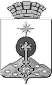 АДМИНИСТРАЦИЯ СЕВЕРОУРАЛЬСКОГО ГОРОДСКОГО ОКРУГАПОСТАНОВЛЕНИЕ